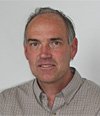 VIZITA PROFESORULUI SIGURD SKOGESTAD  Norwegian University of Science and Technology5 Septembrie 2016 sala A139 11.00 – 12.00 prezentare generala 12.00 – 13.00 prelegerea Distilarea Kaibel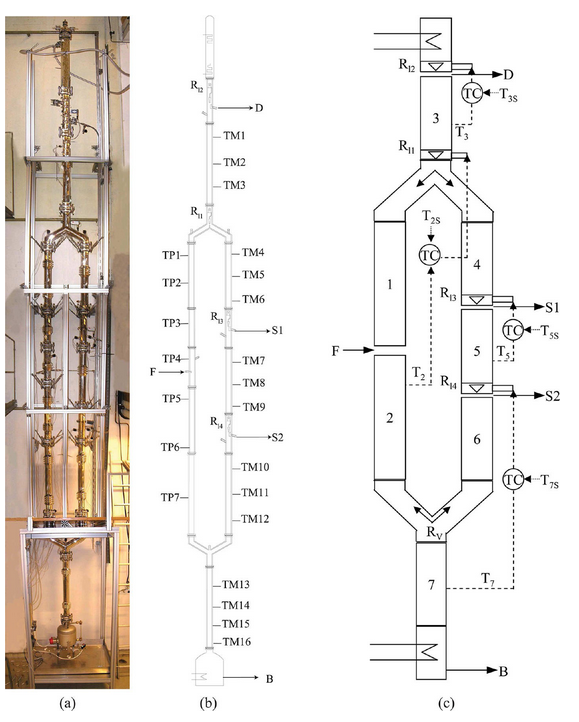 